8-Б классыБиологияучитель Ганенко Г.С.21.04. - 30.04.2020 г.Календарный план уроков в дистанционной форме.Дополнение к уроку 1.Самостоятельная работаЦентральная нервная система.Спинной мозг.стр. 64 (5 вопросов)Дополнение к уроку 2Лабораторная работа №9Строение головного мозга человека.Цель: изучить особенности строения головного мозга, выяснить функции отделов головного мозга.Ход работы1. Строение головного мозга, его отделы.рис. 6.3	стр. 1231-2-3-4-и.т.д.2. Функции отделов головного мозгаДополнение к уроку 3Самостоятельная работаГоловной мозг. Соматический и вегетативный отделы нервной системы.стр. 68-69 (6 заданий)Дополнение к уроку 4Самостоятельная работаЭндокринная система. Строение и функции желез внутренней секреции.стр. 70-71 (6 заданий)Обратная связь vk.com/ganenkogs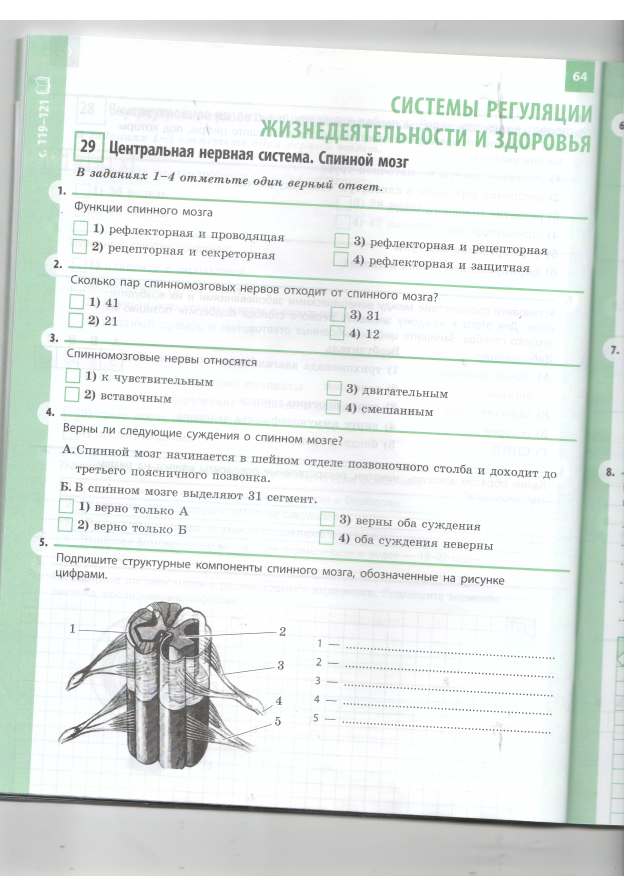 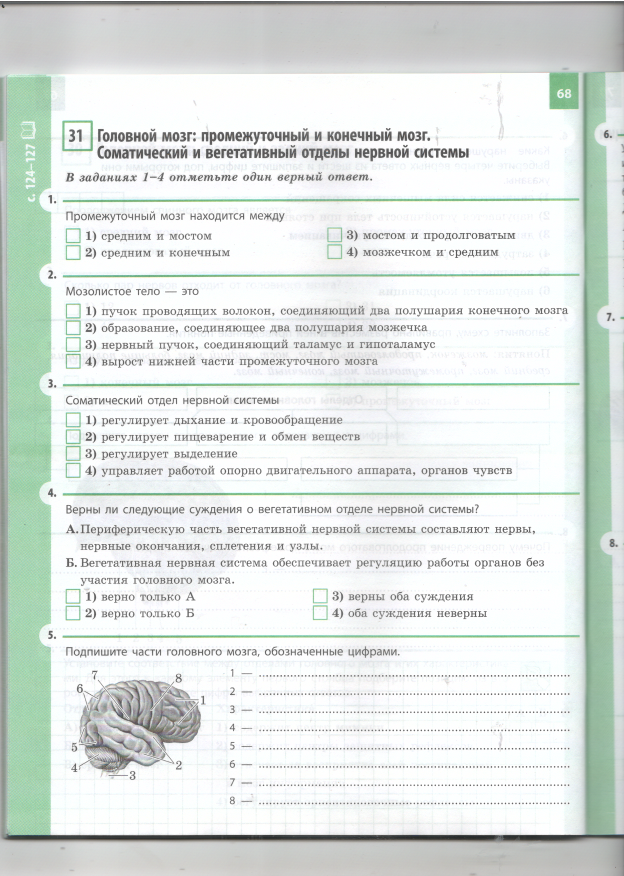 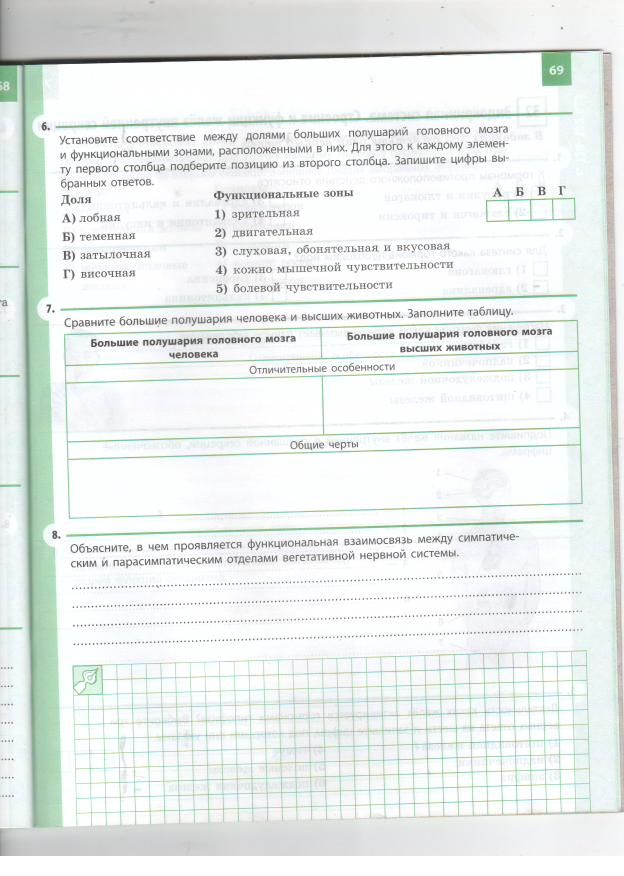 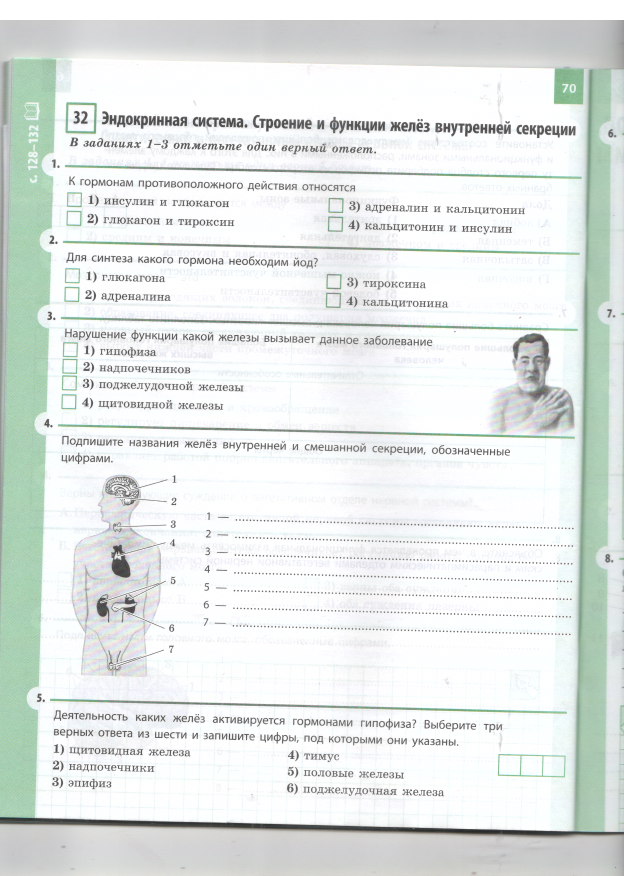 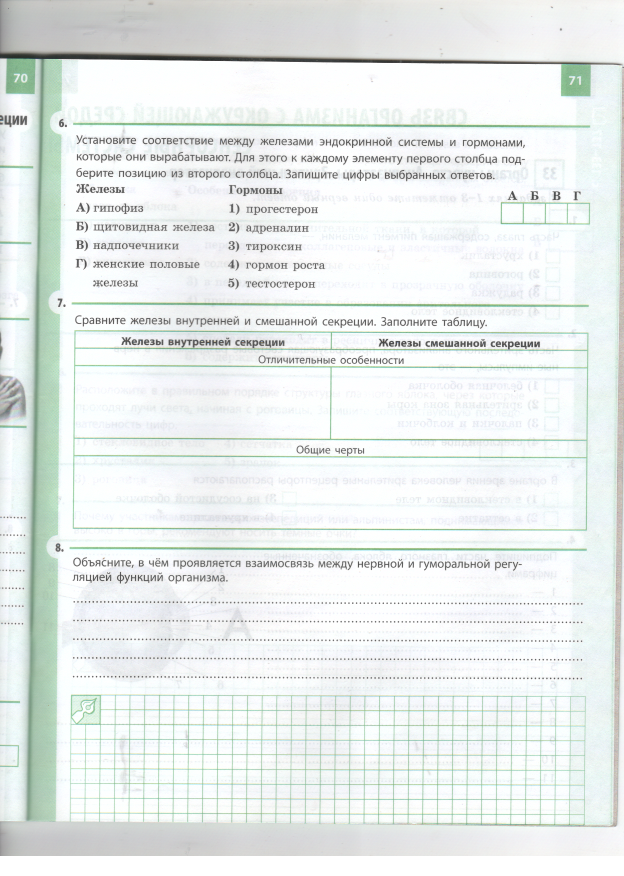 № п/пКлассДата урока по календ. плануТема урокаДата урока в дистанц. формеД/з18Б14.04.Центральная нервная система. Спинной мозг21.04.Параграф 49 учить, выполнить сам. работу28Б15.04.Головной мозг. Лабораторная работа №9 "Строение головного мозга человека"22.04.Параграф 50,51 учить, выполнить лаб. работу38Б21.04.Соматический и вегетативный отделы нервной системы28.04.Параграф 52 учить, выполнить сам. работуhttp://humbio.ru48Б22.04.Эндокринная система. Гуморальная регуляция.29.04.Параграф 53 учитьОтделы головного мозгаФункции1. Продолговатый мозгРегулирует процессы дыхания, работы сердца, процесс пищеварения; защитные рефлексы (чихания, кашля).2. Мозжечок3. Средний мозг4. Промежуточный мозг5. Конечный мозгВывод:
Головной мозг относится...(к какому отделу нервной системы?)Головной мозг состоит из ...... отделов: (перечислить отделы мозга).В коре больших полушарий выделяют функциональные зоны: (назвать их)Вывод:
Головной мозг относится...(к какому отделу нервной системы?)Головной мозг состоит из ...... отделов: (перечислить отделы мозга).В коре больших полушарий выделяют функциональные зоны: (назвать их)